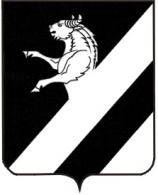 КРАСНОЯРСКИЙ  КРАЙАЧИНСКИЙ РАЙОНАДМИНИСТРАЦИЯ ТАРУТИНСКОГО СЕЛЬСОВЕТАП О С Т А Н О В Л Е Н И Е  23.12.2013    								    №78А-   -ПОб утверждении порядка ведения Официального сайта  муниципального образования Тарутинский сельсовет  в сети «Интернет»      В соответствии с Законом Российской Федерации от 27 декабря 1991 г. № 2124-1 "О средствах массовой информации" (с последующими изменениями), Федеральным законом от 27 июля 2006 г. №149-ФЗ «Об информации, информационных технологиях и о защите информации», Федеральным законом от 9 февраля 2009 г. № 8-ФЗ «Об обеспечении доступа к информации о деятельности государственных органов и органов местного самоуправления», Указом Президента Российской Федерации от 17 марта 2008 г. № 351 "О мерах по обеспечению информационной безопасности Российской Федерации при использовании информационно-телекоммуникационных сетей международного информационного обмена" (с последующими изменениями), постановлением Правительства Российской Федерации от 28 января 2002 г. № 65 "О федеральной целевой программе "Электронная Россия (2002 - 2010 годы)" (с последующими изменениями), распоряжением Правительства Российской Федерации от 6 мая 2008 г. № 632-р «О Концепции формирования в Российской Федерации электронного правительства до 2010 года» (с последующими изменениями), руководствуясь  Уставом Тарутинского сельсовета,  ПОСТАНОВЛЯЮ: 1. Утвердить порядок ведения Официального сайта МО Тарутинский сельсовет  в сети «Интернет»;2.  Разместить настоящее Постановление в сети Интернет на официальном сайте  Тарутинского сельсовета Ачинского района Красноярского края: http: // tarutino.bdu.su.3.  Контроль за исполнением настоящего постановления оставляю за собой.Глава Тарутинского сельсовета                             В.А. Потехин Приложение  к постановлению 
Главы Тарутинского сельсовета от 23.12.2013г. №78А-П ПОРЯДОК
ведения Официального Сайта муниципального образования 
Тарутинский сельсовет. 1. Настоящий Порядок разработан с целью создания организационной основы ведения и информационного наполнения официального Сайта муниципального образования Тарутинский сельсовет (далее - Сайт), определяет порядок информационного наполнения, организационно-технического обеспечения, технического сопровождения Сайта.2. Ведение Сайта осуществляется в соответствии с: Законом Российской Федерации от 27 декабря 1991 г. № 2124-1 "О средствах массовой информации" (с последующими изменениями), Федеральным законом от 27 июля 2006 г. №149-ФЗ «Об информации, информационных технологиях и о защите информации», Федеральным законом от 9 февраля 2009 г. № 8-ФЗ «Об обеспечении доступа к информации о деятельности государственных органов и органов местного самоуправления», Указом Президента Российской Федерации от 17 марта 2008 г. № 351 "О мерах по обеспечению информационной безопасности Российской Федерации при использовании информационно-телекоммуникационных сетей международного информационного обмена" (с последующими изменениями), постановлением Правительства Российской Федерации от 28 января 2002 г. № 65 "О федеральной целевой программе "Электронная Россия (2002 - 2010 годы)" (с последующими изменениями), распоряжением Правительства Российской Федерации от 6 мая 2008 г. № 632-р «О Концепции формирования в Российской Федерации электронного правительства до 2010 года» (с последующими изменениями),3. Для целей настоящего Порядка используются следующие понятия, термины и определения:Пользователь информацией Сайта (далее - пользователь) - гражданин (физическое лицо), организация (юридическое лицо), общественное объединение, осуществляющие поиск информации о деятельности органов местного самоуправления муниципального образования Тарутинский сельсовет. Пользователями информацией являются также государственные органы, органы местного самоуправления, осуществляющие поиск указанной информации.Информация, размещаемая на Сайте (далее - информация), (в том числе документированная), созданная в пределах своих полномочий Главой и администрацией Тарутинского сельсовета, органами местного самоуправления муниципального образования, находящимися в границах поселения, подведомственными организациями, либо поступившая в указанные органы и организации.Администратор Сайта - специалист администрации, отвечающий за комплексное размещение информации на Сайте.Инициирующие подразделения: Администрация Тарутинского  сельсовета,  Совет депутатов Тарутинского  сельсовета органы местного самоуправления муниципального образования, осуществляющие подготовку информации к размещению на Сайте, включая ее оформление.4. Сайт является составной частью информационных ресурсов органов местного самоуправления Тарутинского сельсовета  и представляет собой совокупность технических, технологических и организационных решений, обеспечивающих возможность доступа физическим и юридическим лицам к информации, новостным, справочным материалам, размещенным на Сайте; официальным информационным ресурсом Тарутинского сельсовета в международной сети Интернет, осуществляющим интеграцию информации органов местного самоуправления  Тарутинского  сельсовета, обеспечивающим открытость деятельности Главы, сельского Совета депутатов  и администрации Тарутинского  сельсовета и доступность муниципальных информационных ресурсов. На Сайте размещается информация органов местного самоуправления сельсовета, имеющая открытый характер и предназначенная для сведения организаций и граждан, создающая условия для взаимодействия Администрации  с гражданами, общественными организациями и хозяйствующими субъектами.Электронный адрес Сайта включает доменное имя, права на которое принадлежат Администрации Тарутинского  сельсовета.Адрес Сайт в сети Интернет- http://tarutino.bdu.su/5.  На Сайте размещаются информационные материалы открытого доступа. Информация, размещаемая на Сайте, является публичной и бесплатной. Информация размещается на русском языке.6. Информация и материалы, предназначенные для размещения или размещенные на Сайте в целях обеспечения свободного и безвозмездного доступа к ним пользователей, определены перечнями информации, утвержденными постановлением Главы Тарутинского  сельсовета.7.  На Сайте может размещаться также информация о деятельности органов местного самоуправления предприятий и учреждений  муниципального образования. Допускается размещение на Сайте информации сторонних организаций (по согласованию с Главой Тарутинского  сельсовета) с указанием ссылки на источник и характер (статус) используемой информации.8. На Сайте не размещается служебная информация ограниченного распространения, а также информация, которая содержит:-   сведения рекламного характера;-   сведения, составляющие государственную и иную охраняемую законом тайну;-   сведения конфиденциального характера и иные сведения, не предназначенные для размещения в информационных системах общего пользования-   материалы, нарушающие авторские права.9. Соблюдение указанных требований обеспечивается администратором Сайта, а также руководителями инициирующих подразделений, предоставляющих информацию для размещения на Сайте.Администратор Сайта, в функции которого входят обязанности по ведению Сайта, может самостоятельно инициировать работы по совершенствованию структуры, дизайна и сервисных услуг Сайта.10. Цель Сайта - информирование пользователей о деятельности органов местного самоуправления на основе принципов открытости, доступности и достоверности.11. Задачи Сайта:11.1. Реализация конституционных прав граждан на получение информации.11.2. Оперативное доведение до пользователей достоверной информации о принятых нормативно-правовых актах, актуальной справочной и разъяснительной информации о деятельности органов местного самоуправления Тарутинского сельсовета; оперативное и объективное информирование населения,  о наиболее значимых событиях, происходящих на территории Тарутинского сельсовета.11.3. Обеспечение свободного доступа граждан к нормативно-правовой, новостной, документированной, контактной и иной информации о деятельности органов местного самоуправления.11.4. Достижение необходимого уровня общественного контроля за деятельностью органов местного самоуправления Тарутинского сельсовета.11.5. Содействие установлению деловых связей между потенциальными партнерами и Администрацией Тарутинского  сельсовета.11.6. Снижение уровня бумажного документооборота с внешними источниками и получателями информации.